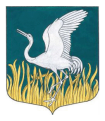 ЛЕНИНГРАДСКАЯ ОБЛАСТЬА Д М И Н И С Т Р А Ц И ЯМШИНСКОГО СЕЛЬСКОГО ПОСЕЛЕНИЯЛУЖСКОГО МУНИЦИПАЛЬНОГО РАЙОНАПОСТАНОВЛЕНИЕОт      15   июня   2023 года                                                                 № 160 О запрете купания на водных объектах, расположенных на территории Мшинского сельского поселения в летний период 2023 годаВо исполнение  Федерального закона РФ от 06.10.2003 № 131-ФЗ «Об общих принципах организации местного самоуправления в Российской Федерации», в соответствии с Федеральным законом РФ от 03.06.2006 № 74-ФЗ «Водный кодекс Российской Федерации», постановлением Правительства Ленинградской области от 29.12.2007 № 352 «Об утверждении Правил охраны жизни людей на водных объектах Ленинградской области»,    в целях предупреждения несчастных случаев и гибели людей на водных объектах на территории Мшинского сельского поселения Лужского муниципального района Ленинградской области в связи с отсутствием на территории оборудованных мест для массового отдыха населения на воде и средств спасения на воде, несоответствия водоёмов и рек санитарно-гигиеническим нормам  в период купального сезона 2023 года,                                                   ПОСТАНОВЛЯЮ:Запретить купание в открытых водоемах, расположенных на территории Мшинского сельского поселения в летний период 2023 года.Руководителям предприятий, организаций, учреждений всех форм собственности, расположенных на территории Мшинского сельского поселения, обеспечить проведение инструктажа среди работников и учащихся о запрете купания в реках и водоемах Мшинского сельского поселения.Провести активную разъяснительную работу среди детей, подростков, молодежи о возможных последствиях купания в реках и водоемах, не оборудованных для отдыха на воде и не соответствующих санитарным нормам.Взять на особый контроль семьи, в которых дети находятся без присмотра и контроля со стороны взрослых, проводить с такими семьями индивидуальную профилактическую работу.Организовать установку предупредительных аншлагов о запрете купания. Настоящее постановление разместить на официальном сайте администрации Мшинского сельского поселения в сети Интернет мшинское.рфКонтроль за исполнением данного постановления оставляю за собой. Глава администрации Мшинского сельского поселения			               О.А. МедведеваРазослано: в дело, прокуратура